Bonpour aller voirun film de ton choix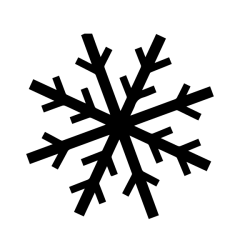 Bonpour un café gourmand et des cancansBon pour une grande baladejuste nous deux Bonpour aller courir ensemble une fois par semaine*puis prendre l’apéro avec des chipsBonpour un baiser brûlantdans un endroit secret Bonpour un goûter de roiBonpour construire ensemble une cabane en  forêtBonpour éviter la punitionmême si tu n’as pas été sage